Registrace vrhuJménochovatele: __________________________________________________________Adresa:_____________________________________________________________Název CHS:__________________________________________________________Datum krytí______________________________Datum nar.vrhu:_______________Chovatel                                                         Kontrolor vrhu/veterinární lékař             Datum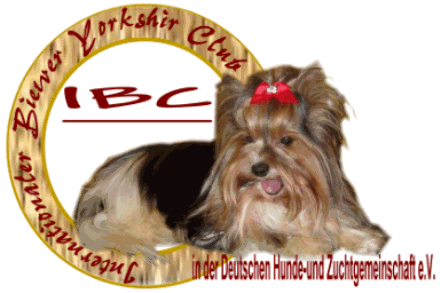 Internationaler Biewer Yorkshire Terrier Club Susanne Goltz, Emmerichsweg 12, 46282 Dorsten, Telefon: +492362208853Otec zmiňovaného vrhuOtec zmiňovaného vrhuOtec zmiňovaného vrhuOtec zmiňovaného vrhuJméno: Jméno: Jméno: Jméno: Jméno: Jméno: Jméno: Přikládám fotokopii rodokmenu, seznam titulů a krycí list/je k dispozici v kanceláři plemenné knihyPřikládám fotokopii rodokmenu, seznam titulů a krycí list/je k dispozici v kanceláři plemenné knihyPřikládám fotokopii rodokmenu, seznam titulů a krycí list/je k dispozici v kanceláři plemenné knihyPřikládám fotokopii rodokmenu, seznam titulů a krycí list/je k dispozici v kanceláři plemenné knihyOtec zmiňovaného vrhuOtec zmiňovaného vrhuOtec zmiňovaného vrhuOtec zmiňovaného vrhuRegistr.č.:Registr.č.:Registr.č.:Registr.č.:Registr.č.:Registr.č.:Registr.č.:Přikládám fotokopii rodokmenu, seznam titulů a krycí list/je k dispozici v kanceláři plemenné knihyPřikládám fotokopii rodokmenu, seznam titulů a krycí list/je k dispozici v kanceláři plemenné knihyPřikládám fotokopii rodokmenu, seznam titulů a krycí list/je k dispozici v kanceláři plemenné knihyPřikládám fotokopii rodokmenu, seznam titulů a krycí list/je k dispozici v kanceláři plemenné knihyOtec zmiňovaného vrhuOtec zmiňovaného vrhuOtec zmiňovaného vrhuOtec zmiňovaného vrhuDatum narozeníDatum narozeníDatum narozeníDatum narozeníDatum narozeníDatum narozeníDatum narozeníPřikládám fotokopii rodokmenu, seznam titulů a krycí list/je k dispozici v kanceláři plemenné knihyPřikládám fotokopii rodokmenu, seznam titulů a krycí list/je k dispozici v kanceláři plemenné knihyPřikládám fotokopii rodokmenu, seznam titulů a krycí list/je k dispozici v kanceláři plemenné knihyPřikládám fotokopii rodokmenu, seznam titulů a krycí list/je k dispozici v kanceláři plemenné knihyMatka zmiňovaného vrhu:Matka zmiňovaného vrhu:Matka zmiňovaného vrhu:Matka zmiňovaného vrhu:Jméno: Jméno: Jméno: Jméno: Jméno: Jméno: Jméno: Přikládám fotokopii rodokmenu, seznam titulů a krycí list/je k dispozici v kanceláři plemenné knihyPřikládám fotokopii rodokmenu, seznam titulů a krycí list/je k dispozici v kanceláři plemenné knihyPřikládám fotokopii rodokmenu, seznam titulů a krycí list/je k dispozici v kanceláři plemenné knihyPřikládám fotokopii rodokmenu, seznam titulů a krycí list/je k dispozici v kanceláři plemenné knihyMatka zmiňovaného vrhu:Matka zmiňovaného vrhu:Matka zmiňovaného vrhu:Matka zmiňovaného vrhu:Registr.č..: Registr.č..: Registr.č..: Registr.č..: Registr.č..: Registr.č..: Registr.č..: Přikládám fotokopii rodokmenu, seznam titulů a krycí list/je k dispozici v kanceláři plemenné knihyPřikládám fotokopii rodokmenu, seznam titulů a krycí list/je k dispozici v kanceláři plemenné knihyPřikládám fotokopii rodokmenu, seznam titulů a krycí list/je k dispozici v kanceláři plemenné knihyPřikládám fotokopii rodokmenu, seznam titulů a krycí list/je k dispozici v kanceláři plemenné knihyMatka zmiňovaného vrhu:Matka zmiňovaného vrhu:Matka zmiňovaného vrhu:Matka zmiňovaného vrhu:Datum narozeníDatum narozeníDatum narozeníDatum narozeníDatum narozeníDatum narozeníDatum narozeníPřikládám fotokopii rodokmenu, seznam titulů a krycí list/je k dispozici v kanceláři plemenné knihyPřikládám fotokopii rodokmenu, seznam titulů a krycí list/je k dispozici v kanceláři plemenné knihyPřikládám fotokopii rodokmenu, seznam titulů a krycí list/je k dispozici v kanceláři plemenné knihyPřikládám fotokopii rodokmenu, seznam titulů a krycí list/je k dispozici v kanceláři plemenné knihyPodrobnosti vrhuPočet štěňatve vrhuPočet štěňatve vrhuVe vrhu přežiliVe vrhu přežiliVe vrhu přežiliŠtěňata odkojila náhradní fenaŠtěňata odkojila náhradní fenaŠtěňata Bez vadyŠtěňata Bez vadyŠtěňata s dědič.vadamiŠtěňata s dědič.vadamiŠtěňata s dědič.vadamiCelkové hlášeníCelkové hlášeníPodrobnosti vrhuPesFebaPesPesFebaPesFebaPesFenaPesPesFenaPesFenaVyplňuje pouze kancelář plemenné knihy:Vybraná jménaseřadit podle abecedyPohlaví (nejdříve psi, pak feny)Číslo čipu nebo tetováníBarva /znakyU zvířat s dědičnými vadami přesné vysvětlení, např.předkus nebo podkus, vada varlat, zalomený ocas.......1 2 3 4567